ПРОТОКОЛ № 1собрания граждан о рассмотрении и обсуждении инициативных проектов,
внесенных инициативной группой, для возможной в дальнейшем реализации натерритории ст. Александровской в 2023 годуДата проведения собрания граждан: 21.11.2022 г.Место проведения собрания граждан: ст. Александровская Красногвардейского сельского поселения Каневского района, ул. Советская, 17, СКВремя начала собрания граждан:	15 часов 00 минут.Время окончания собрания граждан:	16 часов 00 минут.Присутствовали 25 человек, в том числе – представители органа местного самоуправления поселения:Гринь Юрий Васильевич,Хрипко Евгения Андреевна,Дудка Татьяна Владимировна,Жилина Вера НиколаевнаСЛУШАЛИ: руководителя инициативной группы граждан –Баневу Наталью Александровну, с предложением избрать президиум в количестве 3-х человек. Решения по обсуждаемым вопросам принимаются открытым голосованием, большинством голосов присутствующих на собрании граждан.ГОЛОСОВАЛИ: «за» - 25 человек, «против» - нет, «воздержались» - нет. РЕШИЛИ: Избрать президиум в количестве 3-х человек.СЛУШАЛИ: руководителя инициативной группы граждан – Баневу Наталью Александровну, с предложением избрать членом президиума, председателем собрания граждан – главу Красногвардейского сельского поселения Гринь Юрия Васильевича.ГОЛОСОВАЛИ: «за» - 25 человек, «против» - нет, «воздержались» - нет.РЕШИЛИ: Избрать членом президиума, председателем собрания граждан –Гринь Юрия Васильевича.СЛУШАЛИ: председателя собрания граждан –Гринь Юрия Васильевича с предложением избрать членом президиума, секретарем собрания –специалиста администрации Красногвардейского сельского поселения Каневского района –Жилину Веру Николаевну. Решения по обсуждаемым вопросам принимаются открытым голосованием, большинством голосов присутствующих на собрании граждан.ГОЛОСОВАЛИ: «за» - 25 человек, «против» - нет, «воздержались» - нет.РЕШИЛИ: Избрать  членом президиума, секретарем собрания – Жилину Веру Николаевну.СЛУШАЛИ: председателя собрания граждан –Гринь Юрия Васильевича, с предложением избрать членом президиума, руководителя инициативной группы  граждан – Баневу Наталью Александровну. Решения по обсуждаемым вопросам принимаются открытым голосованием, большинством голосов присутствующих на собрании граждан.ГОЛОСОВАЛИ: «за» - 25 человек, «против» - нет, «воздержались» - нет.РЕШИЛИ: Избрать  членом  президиума Баневу Наталью Александровну.СЛУШАЛИ: председателя  собрания  граждан –Гринь Юрия Васильевича, с  предложением  избрать  счетную комиссию в составе 3-х человек из присутствующих на  собрании граждан  для  подсчета  голосов  при вынесении вопросов на голосовании.Голосовали: «за» - 25 человек, «против» - нет, «воздержались» - нет.РЕШИЛИ: Избрать  счетную  комиссию в составе 3-х человек.СЛУШАЛИ: Председателя  собрания граждан Гринь Юрия Васильевича, с предложением  избрать   в состав  счетной  комиссии следующих присутствующих на собрании граждан: Юрасову Марину Валерьевну, Хрипко Евгению Андреевну, Дубатову Марию Николаевну.Голосовали: «за» - 25 человек, «против» - нет, «воздержались» - нет.РЕШИЛИ: Избрать в состав счетной комиссии следующих присутствующих на  собрании  граждан:Юрасову Марину Валерьевну, Хрипко Евгению Андреевну, Дубатову Марию Николаевну.СЛУШАЛИ: Председателя  собрания граждан Гринь Юрия Васильевича, с предложением   утвердить  регламент проведения собрания  граждан, согласно которому решения   принимаются   открытым голосованием, большинство   голосов   от  присутствующих  на собрании граждан, оформляются протоколами, а также – следующую повестку дня:Рассмотрение и обсуждение  инициативного проекта, внесенного инициативной группой граждан, для возможной в дальнейшем реализации на территории ст.Александровской в 2023 году: «Благоустройство детской  игровой  площадки в ст.Александровской».Рассмотрение и обсуждение инициативного проекта, внесенного  инициативной группой, для  возможной в дальнейшем реализации на территории ст.Александровской в 2023 году: «Благоустройство   тротуара  по ул.Гоголя, ул.Степной   в ст.Александровской».ГОЛОСОВАЛИ: «за» - 25 человек, «против» - нет, «воздержались» - нет.РЕШИЛИ: Утвердить предложенные  председателем регламент проведения собрания   и  повестку дня  собрания  граждан.СЛУШАЛИ: Руководителя  инициативной группы  граждан – Баневу Наталью Александровну, по  первому  вопросу повестки  дня  собрания  граждан:Детям, живущим в ст.Александровской, недостаточно игрового  оборудования на детской площадке. Детей много, они по очереди катаются на качелях. Очень актуальной  является  проблема приобретения   и установки  дополнительного игрового  оборудования на  детской  площадке, а  также  оборудования  для  отдыха.  Предлагаем   закупить и  установить новое  игровое  или  спортивное оборудование на детскую  площадку, или  оборудование  для  отдыха:  качели или уличный тренажер, или   лавочки  для  отдыха.  Детская  игровая  площадка  в  станице – единственное место  на  открытом воздухе, где могут проводить  время и играть  дети, живущие в станице, вместе со своими родителями.СЛУШАЛИ: Председателя  собрания граждан Гринь Юрия Васильевича.	Реализация  проектов  в рамках  программы «Инициативное бюджетирование» предполагает  денежный, трудовой  и имущественный вклад граждан, юридических лиц и индивидуальных предпринимателей. Каждый  из вас сможет внести свой  вклад в благоустройство детской   игровой  площадки.СЛУШАЛИ: участника инициативной  группы   -Мудрецову Ирину Николаевну.	Затраты на  содержание благоустроенной детской  игровой площадки в ближайшие насколько лет не потребуется, несмотря на  её ежедневное использование.СЛУШАЛИ:  председателя  собрания  граждан –Гринь Юрия Васильевича, с предложением  приступить к голосованию за реализацию  инициативного проекта  «Благоустройство  детской  игровой  площадки   в станице  Александровской».ГОЛОСОВАЛИ: «за» - 25 человек, «против» - нет, «воздержались» - нет.РЕШИЛИ: поддержать  реализацию в 2023 году в станице Александровской  инициативного проекта, внесенного инициативной группой граждан- «Благоустройство  детской  игровой  площадки   в станице  Александровской».СЛУШАЛИ: руководителя  инициативной  граждан – Баневу Наталью Александровну, с  предложением продолжить  рассмотрение вопроса о  реализации  инициативного проекта « Благоустройство  детской  игровой  площадки в станице Александровской»  на опросе граждан в  целях выявления  мнения  других жителей станицы Александровской  и  учета мнения жителей станицы Александровской  при  принятии  решений органами местного самоуправления поселения  по реализации данного проекта, учитывая, что на  собрании присутствует небольшое количество граждан.ГОЛОСОВАЛИ: «за»- 25 человек, «против» -   нет, «воздержались» - нет.РЕШИЛИ: продолжить  рассмотрение вопроса о  реализации  инициативного проекта « Благоустройство  детской  игровой  площадки в станице Александровской»  на  опросе  граждан   в целях  выявления  мнения  других   жителей  станицы  Александровской и  учета мнения   других жителей станицы Александровской при принятии решений органами местного самоуправления  по реализации  данного проекта.СЛУШАЛИ:  Руководителя инициативной  группы  граждан – Баневу Наталью Александровну, с предложением, адресованным  главе Красногвардейского сельского поселения, Гринь Ю.В., выступить инициатором проведения опроса граждан в станице Александровской  с целью выявления мнения других  жителей о реализации инициативного  проекта « Благоустройство  детской  игровой  площадки в станице Александровской» . ГОЛОСОВАЛИ: «за»- 25 человек, «против» -   нет, «воздержались» - нет.РЕШИЛИ: предложить Красногвардейского сельского поселения, Гринь Юрию Васильевичу, выступить  инициатором проведения  опроса граждан в станице Александровской с  целью  выявления   мнения  других жителей   о реализации инициативного проекта « Благоустройство  детской  игровой  площадки в станице Александровской».СЛУШАЛИ: Руководителя  инициативной  группы граждан -  Баневу Наталью Александровну, по  второму  вопросу повестки дня  собрания  граждан:Тротуару  по улицам Гоголя и Степной  в  станице  Александровской   необходимо  новое   покрытие в связи  с  тем, что старое покрытие (плиты) разрушилось и износилось. Некоторые  плиты  просели, из-за  чего  поверхность тротуара стала неровной. Многие плиты «ушли»  под землю. Во  время  дождя  ходить  приходится  по  грязи. Предлагаем уложить  на тротуар новое асфальтовое покрытие, которое устранит  неровности и разрушения  на  многих  участках тротуара и  исключит  риски  падения   и  получения   травм   жителями  станицы Александровской,   в  частности  детьми  детского садика  и  школы  № 16 ст.Александровской.СЛУШАЛИ: Руководителя  инициативной  группы граждан -  Баневу  Наталью АлександровнуБлагоустройство   тротуара  позволит  исключить  случаи  хождения   по грязи   и  передвижения   граждан по проезжей  части  улицы, в том  числе  детям  и  школьникам, также позволит  исключить    случаи   травматизма  граждан, в том  числе – маломобильной  группы  населения, особенно  в вечернее  время, и обеспечит  безопасное передвижение жителей  станицы  Александровской.СЛУШАЛИ:   Председателя  собрания  граждан – Гринь Юрия Васильевича.	Реализация  проектов  в рамках  программы  «Инициативное бюджетирование»  предполагает  денежный, трудовой и  имущественный вклад граждан, юридических лиц и  индивидуальных предпринимателей. Каждый из вас  сможет внести  свой  вклад в развитие инфраструктуры станицы  Александровской.СЛУШАЛИ:  участника  инициативной  группы  -  Кременчуцкую Галину Николаевну.	Затраты   на содержание  благоустроенного  тротуара  в  ближайшие   несколько   лет   не  потребуются, несмотря   на    ежедневное пользование тротуаром.СЛУШАЛИ:  председателя  собрания граждан  – Гринь  Юрия Васильевича, с  предложение  приступить к голосованию за реализацию инициативного  проекта: «Благоустройство   тротуара  по ул.Гоголя,  ул.Степной в  ст.Александровской».ГОЛОСОВАЛИ: «за»- 25 человек, «против» -   нет, «воздержались» - нет.РЕШИЛИ:  поддержать  реализацию в 2023году в станице Александровской инициативного  проекта, внесенного инициативной  группой  граждан- «Благоустройство  тротуара  по ул.Гоголя, ул.Степной  в ст.Александровской».СЛУШАЛИ:  Руководителя   инициативной  группы  граждан – Баневу Наталью Александровну, с  предложением продолжить  рассмотрение вопроса о реализации  инициативного проекта «Благоустройство  тротуара  по ул.Гоголя, ул.Степной  в ст.Александровской»  на  опросе  граждан в целях выявления  мнения  других жителей станицы Александровской  и  учета мнения жителей станицы Александровской    при  принятии  решений органами местного самоуправления поселения  по реализации данного проекта, учитывая, что на  собрании присутствует небольшое количество граждан.ГОЛОСОВАЛИ: «за»- 25 человек, «против» -   нет, «воздержались» - нет.РЕШИЛИ: продолжить  рассмотрение вопроса о  реализации  инициативного проекта «Благоустройство  тротуара  по ул.Гоголя, ул.Степной  в ст.Александровской»  на  опросе  граждан   в целях  выявления  мнения  других   жителей  станицы  Александровской и  учета мнения   других жителей станицы Александровской при принятии решений органами местного самоуправления  по реализации  данного проекта.СЛУШАЛИ: Руководителя   инициативной  группы  граждан – Баневу Наталью Александровну, с  предложением, адресованным  главе Красногвардейского сельского поселения, Гринь Ю.В., выступить инициатором проведения опроса граждан в станице Александровской  с целью выявления мнения других  жителей о реализации инициативного  проекта «Благоустройство  тротуара  по ул.Гоголя, ул.Степной  в ст.Александровской» .ГОЛОСОВАЛИ: «за»- 25 человек, «против» -   нет, «воздержались» - нет.РЕШИЛИ: предложить главе Красногвардейского сельского поселения, Гринь Юрию Васильевичу, выступить  инициатором проведения  опроса граждан в станице Александровской с  целью  выявления   мнения  других жителей   о реализации инициативного проекта «Благоустройство  тротуара  по ул.Гоголя, ул.Степной  в ст.Александровской» .Председатель  собрания  граждан    _________________  __________________Секретарь  собрания  граждан         ________________  ___________________												Приложениек протоколу № 1СПИСОКГраждан, присутствовавших на  собрании  граждан о рассмотрении и обсуждении инициативных  проектов,
внесенных инициативной группой, для возможной в дальнейшем реализации на территории ст. Александровской в 2023 году Дата проведения  собрания  граждан: 21.11.2022 г.Председатель  собрания    _________________________  _____________________________Секретарь собрания          _________________________   _____________________________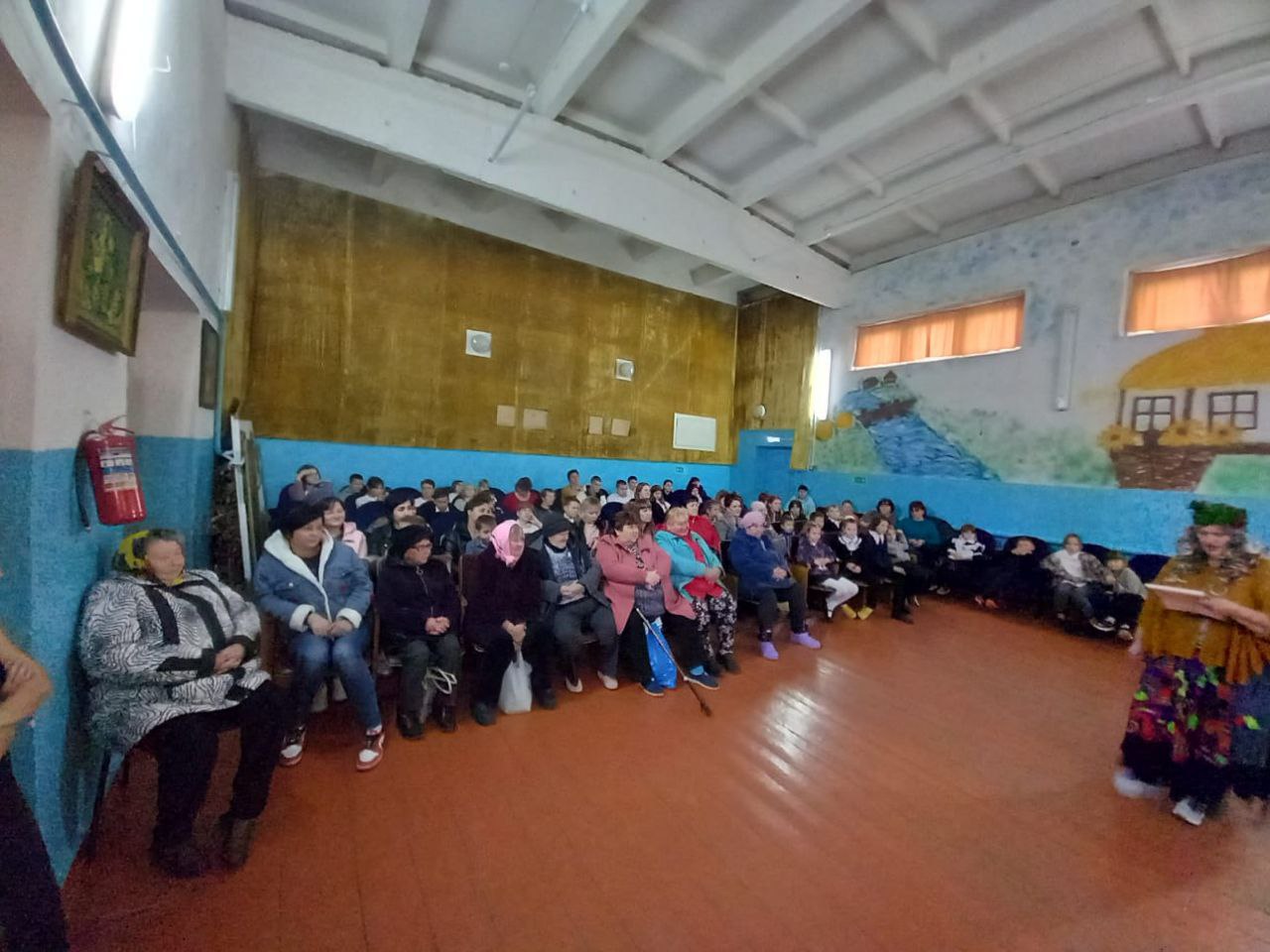 №п/пФ.И.О.Подпись12345678910111213141516171819202122232425